DATA RESPONDENDokumentasi Penelitian 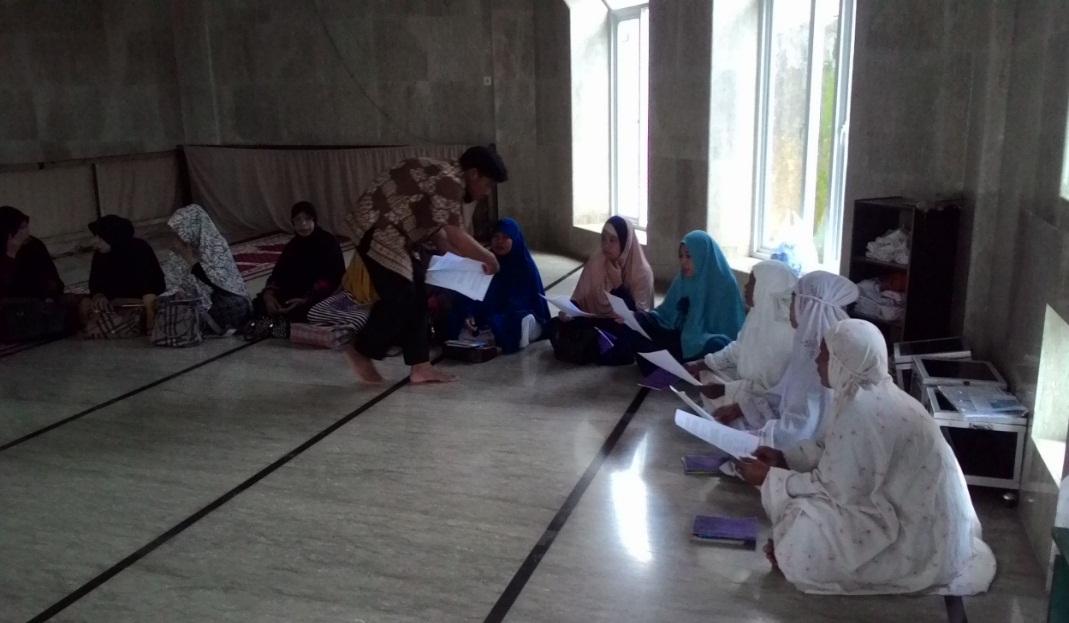 Peneliti membagikan kuesioner pada responden 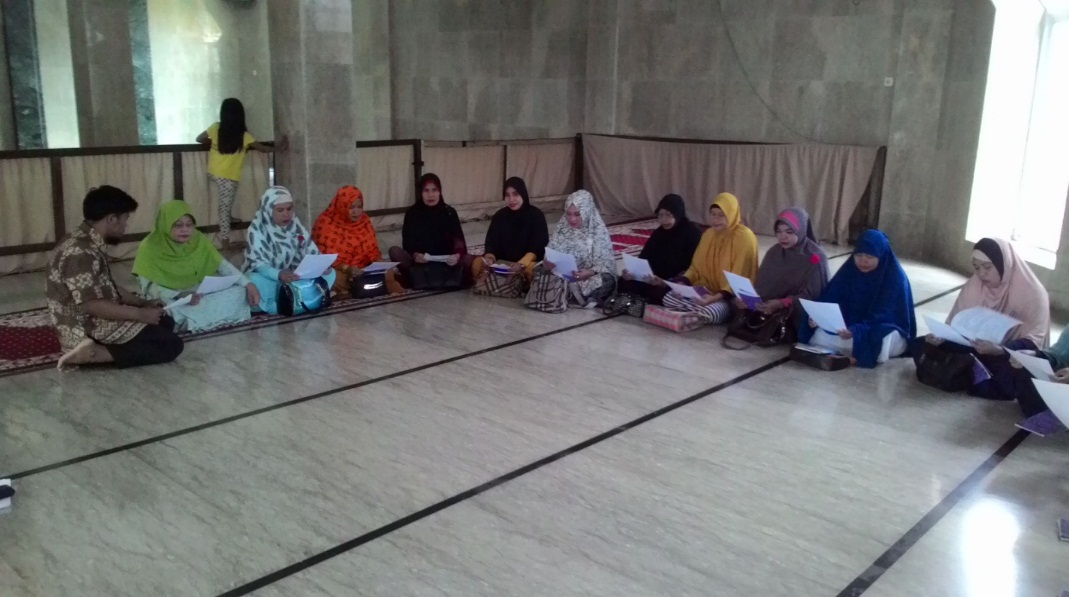 Peneliti menjelaskan pada responden mengenai kuesioner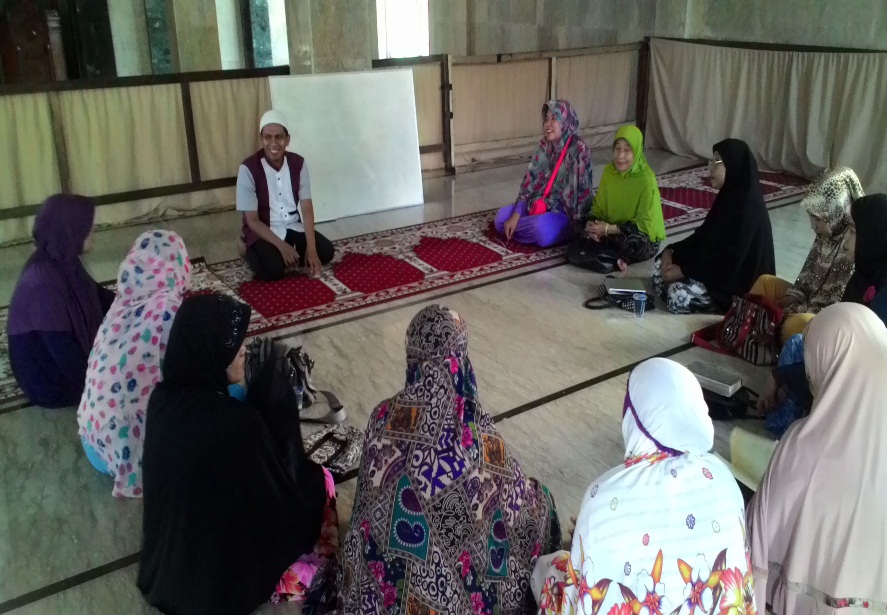 Perencanaan pembelajaran Al-qur’an metode dirosa 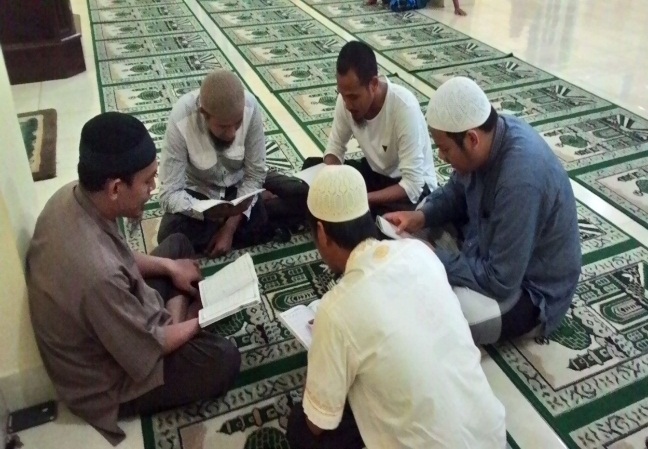 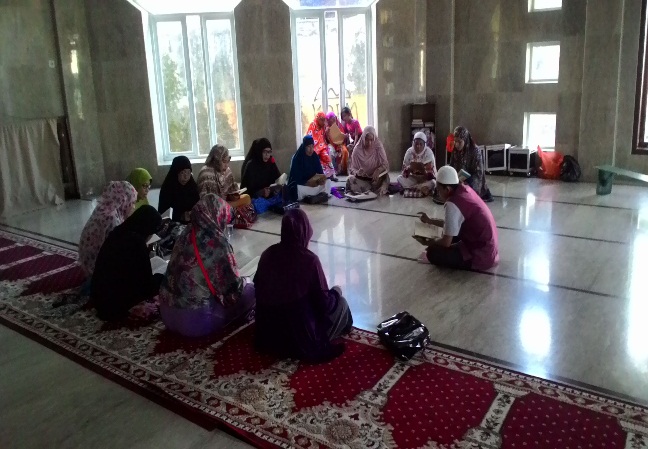 Pelaksanaan pembelajaran Al-Qur’an metode dirosa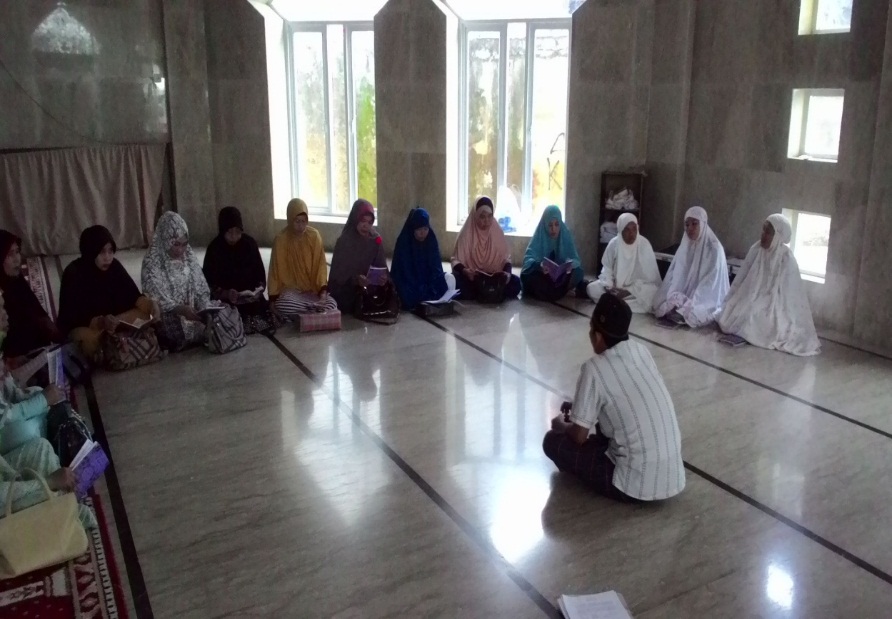 Evaluasi Pembelajaran Al-Qur’an metode dirosa44444443444443444334764444444444444444444480444444322444242412246444444444444444444444804443344434443444344475444444444444444444448044444443344424443444754444344444444444444479334344433444434443447344444444444444444444804444444444444444444480444444444444444444448043234232334424343232604344333223432243422360244444421444444444447344444444444444444444804444444344444444444479444444444444444444448044444444444444444444803434443444344424444474443241111144214113244834444444441441444333703332333222232234322251444433424443144414446933443233444343342233643333332143434333421459444443444444444444447933343333433343333444663333334333333433333362434434444444243443327144443443343344343444734344443434443234433370112421313221141221123744443333433323243244654444443344433114424468434443343444434344347341443444444444444444763333443444443444344473444443433444343444337344333442333334343434671461421481491441401421261371461471461311381371501371341361462822NOINISIALPEKERJAANPENDIDIKAN TERAKHIRJENIS KELAMIN 1H. MWIRASWASTAS1LAKI - LAKI2I JWIRASWASTAS1LAKI - LAKI3M. A WIRASWASTA Tidak tamat SDLAKI - LAKI4H AL WIRASWASTASMKLAKI - LAKI5M. R MANEJER PERUSAHAAND3LAKI - LAKI6D BWIRASWASTASMALAKI - LAKI7Z MMAHASISWAS1LAKI - LAKI8RMAHASISWASMALAKI - LAKI9A S WIRASWASTAS1LAKI - LAKI10R SCRO AND ARTIST- LAKI - LAKI11M NPNSS1LAKI - LAKI12M. DPURNA KARYA PT. PLN SUL-SELBARD3LAKI - LAKI13A RWIRASWASTAS1LAKI - LAKI14E W - SMALAKI - LAKI15BPNS PENSIUNANPGALAKI - LAKI16S IRTSMAPEREMPUAN17HJUALANS1LAKI - LAKI18F HMAHASISWASMALAKI - LAKI19H WIRASWASTASMAPEREMPUAN20T AWIRASWASTASMALAKI - LAKI21BJUALAN- LAKI - LAKI22H IRTSMAPEREMPUAN23N SIRTSMAPEREMPUAN24DIRT -PEREMPUAN25RIRTSMAPEREMPUAN26RIRTSMAPEREMPUAN27N IIRT-PEREMPUAN28RIRT-PEREMPUAN29T YIRTSMAPEREMPUAN30MIRTSMAPEREMPUAN31D SIRTSMAPEREMPUAN32MIRTSMAPEREMPUAN33NIRTSMAPEREMPUAN34HIRTSMAPEREMPUAN35SIRTSMAPEREMPUAN36F FIRTS1PEREMPUAN37M IRTSMPPEREMPUAN38HIRTSMAPEREMPUAN39E SIRTSMAPEREMPUAN40SIRTSMKPEREMPUAN